Питальні речення. Розділові знаки в кінці питальних речень. Логічний наголос у питальних реченняхМета: дати учням уявлення про питальні речення; формувати навички інтонування питальних речень; розвивати усне мовлення учнів; виховувати бережливе ставлення до книги.Хід урокуI. Організаційний моментII. Актуалізація опорних знань1. Перевірка домашнього завдання (с. 91, вправа 234)— Прочитайте текст з утворених речень.— Розкажіть, що ви дізналися про іній.2. Гра «Слова загубились»— Доповніть речення словами з довідки. Запишіть їх.Прийшла зима. Випало ... снігу. Діти надумали ... гірку. Вони взялися ... до роботи.Гірка ... на славу. Як весело взимку!(Багато, зробити, дружно, вийшла)— Скільки речень ви записали?— Доведіть, що це речення.— Прочитайте розповідні неокличні речення.— Прочитайте розповідні окличні речення.— Який розділовий знак ставиться в кінці розповідного неокличного речення?— Який розділовий знак ставиться в кінці розповідного окличного речення?III. Мотивація навчальної діяльності1. Робота над загадкоюНе кущ, а з листочками.Не сорочка, а зшита. (Книга)— Складіть речення зі словом книга.2. Каліграфічна хвилинкаБб біб л от ек ка— Яке слово можна утворити?3. Гра «Роз’єднай слова»— Утворіть речення і запишіть його.Дітипідклеїликнигиушкільнійбібліотеці.— Яке це речення за метою висловлювання та інтонацією?IV. Повідомлення теми й мети уроку— Сьогодні ми будемо вивчати питальні речення, навчимося правильно інтонувати їх.V. Вивчення нового матеріалу1. Виконання вправи 235 (с. 91–92)1) Робота за малюнком.— Розгляньте малюнок у підручнику на с. 92.— Кого зображено на малюнку?— Що роблять діти в бібліотеці?— Хто видає школярам книги?— Як потрібно ставитись до книги? чому?2) Читання в особах розмови бібліотекаря з читачем.— Спробуйте продовжити цей діалог.3) Вибіркове читання речень.— Прочитайте речення, в яких про щось запитується.— Як ви вважаєте, як такі речення можна назвати? (Питальними)— Який знак стоїть у кінці таких речень?ЗагадкаВін після речення, цитатиВмостився схожий на гачок,Всіх нас примушує питати,А сам ні пари з вуст — мовчок! (Знак питання)Висновок. Речення, в якому про щось запитується, називається питальним. У кінці питального речення ставиться знак питання.— Випишіть питальні речення.2. Ознайомлення з правилом (с. 92)— Яке речення називається питальним?— Що ставимо в кінці питального речення?3. Фізкультхвилинка4. Виконання вправи 236 (с. 92)Робота в парах— Запитайте одне одного про те, що вас цікавить, і дайте одне одному відповідь.5. Цікаво знати!У розмові двох осіб речення-запитання і речення-відповіді називаються репліками.VI. Узагальнення й систематизація знань (див. додаток на с. 3)VII. Підбиття підсумків. Рефлексія— З якими новими реченнями ви ознайомилися на сьогоднішньому уроці? (Питальними)— чому ці речення називаються питальними? (Бо в них про когось чи про щось запитується.)— Що ставимо в кінці питальних речень? (Знак питання.)VIII. Домашнє завданняС. 93, вправа 238; вивчити правило (с. 92).Додаток до уроку1. Інтонування речень (с. 92, вправа 237)— Прочитайте вголос спочатку запитання, а потім — відповідь.— Вимовляйте з більшою силою голосу виділені слова.— Зверніть увагу на правопис слова дятел.— Спишіть перші два запитання і відповіді на них.2. Робота за таблицею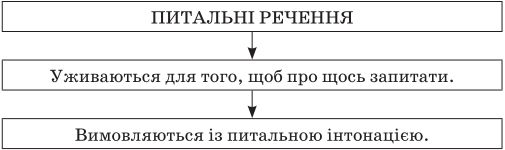 3. Робота з дидактичним матеріалом— Спишіть. Поставте потрібні знаки в кінці речень. Визначте типи речень.— Де це ти порвав штани____Лазив знов по кавуни____— Кавуни не винні:Лазив я по дині____Г. Бойко4. Самостійна робота— Прочитайте речення. Складіть запитання за зразком.Де живе кішка? 			Кішка живе в будинку....? 					Вона ловить мишей....? 					Собака живе у будці....? 					Вона охороняє будинок.— Спишіть перші два запитання і відповіді до них.